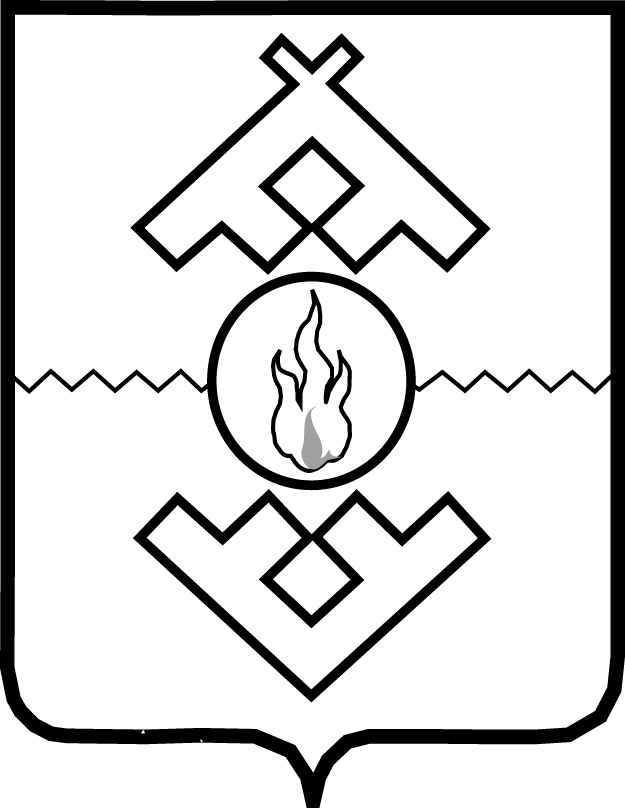 Департамент природных ресурсов, экологии и агропромышленного комплекса Ненецкого автономного округа ПРИКАЗот «____» ______________ 2022 г. № ____-прг. Нарьян-МарО внесении изменений в Административный регламент по предоставлению государственной услуги «Выдача и аннулирование охотничьих билетов»В соответствии с Федеральным законом от 27.07.2010 № 210-ФЗ 
«Об организации предоставления государственных и муниципальных услуг», статьей 30 закона Ненецкого автономного округа от 03.02.2006 № 673-оз 
«О нормативных правовых актах Ненецкого автономного округа», ПРИКАЗЫВАЮ:1. Внести изменения в Административный регламент 
по предоставлению государственной услуги «Выдача и аннулирование охотничьих билетов», утвержденный приказом Департамента природных ресурсов, экологии и агропромышленного комплекса Ненецкого автономного округа от 03.07.2015 № 16 (с изменениями, внесенными приказом Департамента природных ресурсов, экологии и агропромышленного комплекса Ненецкого автономного округа от 26.01.2021 № 9-пр) согласно Приложению.2. Настоящий приказ вступает в силу со дня его официального опубликования. Руководитель Департамента природных ресурсов, экологии 
и агропромышленного комплекса Ненецкого автономного округа                                                      А.М. ЧабдаровПриложение к приказу Департаментприродных ресурсов, экологии 
и агропромышленного комплекса Ненецкого автономного округа от ____.___.2022 № ___-пр 
«О внесении изменений в Административный регламентпо предоставлению государственной услуги «Выдача и аннулирование охотничьих билетов»Изменения в Административный регламентпо предоставлению государственной услуги«Выдача и аннулирование охотничьих билетов»1. Пункт 2 изложить в следующей редакции:«2. Заявителями на предоставление государственной услуги являются (далее – заявитель):1) на выдачу охотничьего билета – граждане Российской Федерации, зарегистрированные по месту жительства либо по месту пребывания (в случае отсутствия регистрации по месту жительства) на территории Российской Федерации, обладающие гражданской дееспособностью в соответствии 
с гражданским законодательством, не имеющие непогашенной или неснятой судимости за совершение умышленного преступления и ознакомившиеся 
с требованиями охотничьего минимума;2) на аннулирование охотничьего билета – граждане Российской Федерации, имеющие охотничий билет, выданный после 01.07.2011.»;2. Пункт 7 изложить в следующей редакции:«7. Основные требования к информированию граждан о предоставлении государственной услуги: Информирование заявителей о порядке предоставления государственной услуги производится специалистами сектора. Время ожидания в очереди для получения информации о процедуре предоставления государственной услуги при личном обращении заявителей не должно превышать 10 минут. При ответах на телефонные звонки и обращения заявителей лично 
в приемные часы специалисты сектора, участвующие в предоставлении государственной услуги, подробно и в вежливой (корректной) форме информируют обратившихся по интересующим их вопросам. Ответ 
на телефонный звонок должен начинаться с информации о наименовании уполномоченного органа, в который поступил звонок, и фамилии специалиста структурного подразделения уполномоченного органа, принявшего телефонный звонок.При невозможности специалиста Департамента или сектора, принявшего звонок, самостоятельно ответить на поставленные вопросы обратившемуся лицу сообщается телефонный номер, по которому можно получить интересующую его информацию.Устное информирование обратившегося лица осуществляется не более 15 минут.В случае если для подготовки ответа требуется продолжительное время, специалист сектора, осуществляющий устное информирование, предлагает направить обращение о предоставлении письменной информации по вопросам предоставления государственной услуги либо назначает другое удобное 
для заинтересованного лица время для устного информирования.»;3. Пункт 9 изложить в следующей редакции:«9. Консультации (справки) предоставляются по следующим вопросам:- перечень документов, необходимых для получения государственной услуги, комплектность (достаточность) представленных документов;- источник получения документов, необходимых для получения государственной услуги;- сроки предоставления государственной услуги;- о ходе и результатах предоставления государственной услуги;- порядок обжалования действий (бездействия) и решений, осуществляемых и принимаемых в ходе предоставления государственной услуги.».4. Пункт 11 исключить.5. Пункт 18 изложить в следующей редакции: «18. Правовые основания для предоставления государственной услуги.Перечень нормативно-правовых актов, регулирующих предоставление государственной услуги, информация о порядке досудебного (внесудебного) обжалования решений и действий (бездействия) Департамента, многофункционального центра, а также их должностных лиц, государственных служащих, работников, размещены на официальном сайте Департамента, а также на Едином портале государственных и муниципальных услуг.».6. Подпункт 1 пункта 19 дополнить абзацем следующего содержания:«В случае подачи заявления в форме электронного документа 
с использованием Единого портала, личная фотография прикрепляется к нему в виде электронного файла с соблюдением следующих требований:формат кодирования/записи изображения в прикрепляемом файле - JPEG или JPEG 2000;минимальное разрешение прикрепляемой фотографии не должно быть меньше 450 dpi;фотография может быть выполнена в 24-битном цветовом пространстве или 8-битном монохромном (черно-белом) пространстве;максимальный размер прикрепляемого файла не должен превышать 
300 Кб (килобайт).»;7. Дополнить пунктом 22.1 следующего содержания:«22.1. Специалисты Департамента не вправе требовать от заявителя:представления документов и информации или осуществления действий, представление или осуществление которых не предусмотрено нормативными правовыми актами, регулирующими отношения, возникающие в связи 
с предоставлением государственной услуги;представления документов и информации, которые в соответствии 
с нормативными правовыми актами Российской Федерации, нормативными правовыми актами субъектов Российской Федерации и муниципальными правовыми актами находятся в распоряжении государственных органов, предоставляющих государственную услугу, иных государственных органов, органов местного самоуправления и (или) подведомственных государственным органам и органам местного самоуправления организаций, участвующих в предоставлении государственных или муниципальных услуг;представления документов и информации, отсутствие и (или) недостоверность которых не указывались при первоначальном отказе 
в приеме документов, необходимых для предоставления государственной услуги, либо в предоставлении государственной услуги, за исключением следующих случаев:- изменение требований нормативных правовых актов, касающихся предоставления государственной услуги, после первоначальной подачи заявления о предоставлении государственной услуги;- наличие ошибок в заявлении о предоставлении государственной услуги и документах, поданных заявителем после первоначального отказа в приеме документов, необходимых для предоставления государственной услуги, либо в предоставлении государственной услуги и не включенных в представленный ранее комплект документов;- истечение срока действия документов или изменение информации после первоначального отказа в приеме документов, необходимых 
для предоставления государственной услуги, либо в предоставлении государственной услуги;- выявление документально подтвержденного факта (признаков) ошибочного или противоправного действия (бездействия) должностного лица Департамента, работника многофункционального центра, при первоначальном отказе в приеме документов, необходимых 
для предоставления государственной услуги, либо в предоставлении государственной услуги, о чем в письменном виде за подписью руководителя Департамента, руководителя многофункционального центра при первоначальном отказе в приеме документов, необходимых 
для предоставления государственной услуги, уведомляется заявитель, а также приносятся извинения за доставленные неудобства;- предоставления на бумажном носителе документов и информации, электронные образы которых ранее были заверены в соответствии 
с пунктом 7.2 части 1 статьи 16 Федерального закона от 27.07.2010 № 210-ФЗ 
«Об организации предоставления государственных и муниципальных услуг.».8. Пункт 29.2 изложить в следующей редакции:«29.2. Места для предоставления государственной услуги должны соответствовать санитарным правилам СП 2.2.3670-20 «Санитарно-эпидемиологические требования к условиям труда», утвержденным постановлением Главного государственного санитарного врача РФ от 02.12.2020 № 40.».9. В абзаце втором пункта 35.6 слово «Регионального» заменить на слово «Единого».10. В пункте 37 слова «по форме согласно Приложению N 5 к настоящему Административному регламенту» исключить.11. В пункте 44 слова «, который в течение одного рабочего дня со дня подписания уведомления передает его специалисту, ответственному 
за предоставление государственной услуги.» заменить словами «или его заместителю.».12. В пункте 48 слова «руководитель Департамента либо лицо, его замещающее,» заменить словами «заместитель руководителя Департамента - начальник управления природных ресурсов и экологии (или его заместитель)».13. Приложение № 1 изложить в следующей редакции:«Приложение 1к Административному регламенту по предоставлению государственной услуги «Выдача и аннулирование охотничьих билетов», утвержденному приказом Департамента природных ресурсов, экологиии агропромышленного комплекса Ненецкого автономного округаот 03.07.2015 № 16В Департамент природных ресурсов, экологии и агропромышленного комплексаНенецкого автономного округа ЗАЯВЛЕНИЕ о получении охотничьего билета единого федерального образца1._________________________________________________________________Фамилия, имя, отчество2. ________________________________________________________________Число, месяц, год рождения3. ________________________________________________________________Место рождения4. ________________________________________________________________Почтовый адрес5. ________________________________________________________________Номер контактного телефона6. ________________________________________________________________Адрес электронной почты (при наличии)7. ________________________________________________________________Данные основного документа, удостоверяющего личностьПрошу выдать мне охотничий билет единого федерального образца.С требованиями охотничьего минимума ознакомлен.Непогашенной или неснятой судимости за совершение умышленного преступления не имею.Даю согласие на обработку своих персональных данных, проверку представленных сведений и получение необходимых документов.Приложение:1. Две личные фотографии.2. Копия паспорта на _____ листах.«____» _____________ 20___ года                       ___________________                                                                                                                             (подпись заявителя)»._____________